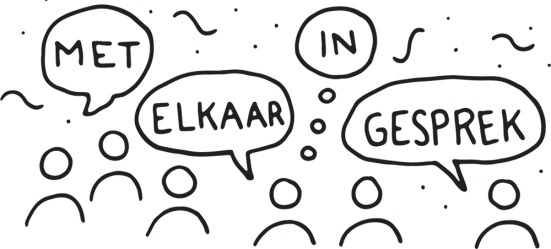 Laagdrempelig verder kennismakenZet een streep onder de woorden waarvan jij vindt dat het woord bij jou past. Ga in gesprek met iemand (die je nog niet eerder gesproken hebt) aan de hand van de woorden onderaan dit formulier.Stel jezelf eerst voor, vraag bijvoorbeeld waar de ander woont, wat de ander in het dagelijks leven doet en zoek samen naar wat je gemeenschappelijk hebt. Gebruik hierbij de 8 woorden en kruis er min. 1 en max. 2 aan per gesprekje.Heb je een overeenkomst gevonden, schrijf elkaars naam achter het desbetreffende woord en vraag nog wat door op het gemeenschappelijk onderwerp.Rond het gesprek af en ga verder om een ander te ontmoeten. Doel is om zoveel mogelijk mensen kort te spreken, verzamel in ieder geval minimaal 5 namen.Na afloop maken we met elkaar de balans op, daar hoor je nog meer over. Denker		-					-	-					-Doener		-					-	-					-Opvoeden		-					-	-					-Muzikaal		-					-	-					-Onderwijs		-					-	-					-Creatief		-					-	-					-Huisdier		-					-				-					-Zorgen voor anderen (werk/vrijwilligerswerk)-					-	-					-